Załącznik nr 1 do Regulaminu
dla WystawcówPodmioty i osoby zainteresowane udziałem w Dożynkach w charakterze Wystawcy proszone są o złożenie wypełnionych kart zgłoszeniowych w Biurze Kultury, Sportu i Promocji Miasta (Punkt Informacji Turystycznej) lub przesłanie pocztą elektroniczną na adres it@ciechocinek.pl.Za datę złożenia karty zgłoszeniowej uznaje się dzień wpływu do Biura Kultury, Sportu i Promocji Miasta (Punkt Informacji Turystycznej) lub datę wygenerowaną przez program obsługujący klienta poczty elektronicznej.Złożenie karty zgłoszeniowej bez załączonego dowodu wpłaty powoduje nieważność zgłoszenia.Treść obowiązku informacyjnego dot. przetwarzania danych osobowych stanowi załącznik nr 2 Regulaminu dla Wystawców.Oświadczam, że zapoznałem/am się z Regulaminem udziału w Dożynkach Województwa Kujawsko-Pomorskiego i Diecezji Włocławskiej i akceptuję wszystkie zawarte w nim warunki.………………………………………….                                                                                          ………………………………………         Miejscowość, data                                                                                                                                                     PodpisZałącznik nr 2 do Regulaminu
dla WystawcówKlauzula informacyjna dla wystawców
1. Administratorem danych osobowych jest Gmina Miejska Ciechocinek;
dane kontaktowe: ul. Kopernika 19, 87-720 Ciechocinek,
tel. (54) 416 18 00, e-mail: ratusz@ciechocinek.pl;

2. Dane kontaktowe do inspektora ochrony danych:
tel. (54) 416 18 00 wew. 133; e-mail: oc@ciechocinek.pl.
3. Pani/Pana dane osobowe:
a) będą przetwarzane zgodnie z art. 6 ust. 1 lit. a rozporządzenia Parlamentu Europejskiego i Rady UE z dnia 27 kwietnia 2016 r. w sprawie ochrony osób fizycznych w związku z przetwarzaniem danych osobowych i w sprawie swobodnego przepływu takich danych oraz uchylenia dyrektywy 95/46/WE (ogólne rozporządzenie o ochronie danych), dalej zwane RODO, w celu przyjęcia zgłoszenia wystawcy do udziału w wydarzeniu plenerowym pn. „Dożynki Województwa Kujawsko-Pomorskiego i Diecezji Włocławskiej 2019”, w związku z dobrowolnie złożonym zgłoszeniem;
b) mogą zostać udostępnione podmiotom prowadzącym obsługę administracyjno-organizacyjną gminy;
c) będą przechowywane nie dłużej, niż to wynika z przepisów o archiwizacji;
d) nie będą przetwarzane w sposób zautomatyzowany, w celu podjęcia decyzji w sprawie indywidualnej.
4. Przysługuje Pani/Panu prawo żądania:
a) dostępu do swoich danych osobowych, ich sprostowania, usunięcia (w przypadkach i na zasadach określonych w RODO), ograniczenia przetwarzania, przenoszenia;
b) w dowolnym momencie cofnięcia zgody, z zastrzeżeniem, że wycofanie zgody nie wpływa na zgodność z prawem przetwarzania, którego dokonano na podstawie zgody przed jej wycofaniem;
c) wniesienia skargi do organu nadzorczego, którym jest Prezes Urzędu Ochrony Danych Osobowych – na zasadach określonych w RODO.
5. Podanie przez Panią/Pana danych osobowych ma charakter dobrowolny. Nie jest Pani/Pan
zobowiązany do ich podania. Niepodanie danych wiąże się z brakiem możliwości przyjęcia zgłoszenia wystawcy do udziału w wydarzeniu plenerowym pn. „Dożynki Województwa Kujawsko-Pomorskiego i Diecezji Włocławskiej 2019”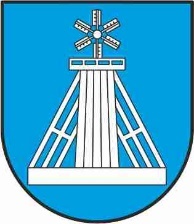 KARTA ZGŁOSZENIA WYSTAWCY NADOŻYNKI WOJEWÓDZTWA KUJAWSKO-POMORSKIEGOI DIECEZJI WŁOCŁAWSKIEJ 2019Imię i nazwisko lub
nazwa WystawcyAdres:E-mail:TelefonRodzaj prowadzonej działalności / tematyka stoiskaPowierzchnia stoiska (dł. X szer.) ilość m2Dostęp do energii elektrycznejTAK / NIE
jeśli TAK: ilość kwh